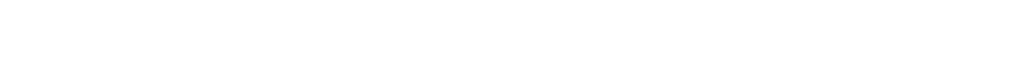 Competition:	Venue:	DateSouth East Sportshall Regional Final Under 13 Boys	The Triangle	3 Mar 2019Ranking	Team	Colour	Score	OR	4x1	P8	4x2	2LR	4LR	6LR	S	SB	SLJ	STJ	VJ1	Surrey	Yellow	612	70	70	50	70	58	44	42	36	32	58	32	502	Berkshire	Black	508	50	55	60	60	32	45	46	22	54	26	28	303	Buckinghamshire	Green	461	60	55	40	20	40	40	23	42	14	27	46	544	Kent	Blue Vests	396	40	20	70	10	19	47	31	28	40	29	32	305	Sussex	Sky	386	10	40	30	40	22	22	44	40	40	36	36	266	Hampshire	Red	338	30	10	20	30	32	24	36	38	38	24	38	187	Oxfordshire	Blue T-Shirts	323	20	30	10	50	35	16	16	32	20	38	26	30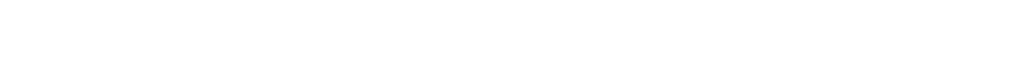 Competition:Venue:DateSouth East Sportshall Regional Final Under 13 BoysThe Triangle3 Mar 2019RankingTeamTeamColourColourScoreOR4x1P84x22LR4LR6LRSSBSLJSTJVJVJ1SurreySurreyYellowYellow612707050705844423632583250502BerkshireBerkshireBlackBlack508505560603245462254262830303BuckinghamshireBuckinghamshireGreenGreen461605540204040234214274654544KentKentBlue VestsBlue Vests396402070101947312840293230305SussexSussexSkySky386104030402222444040363626266HampshireHampshireRedRed338301020303224363838243818187OxfordshireOxfordshireBlue T-ShirtsBlue T-Shirts32320301050351616322038263030Comp NoComp NoNameNameEventEventPerf1Perf1Perf2Perf2Perf2Perf3Perf3Perf4BestBestBestRankingPoints2727Joshua StephensJoshua Stephens2LR2LR24.124.124.124.124.124.124.124.15222727Joshua StephensJoshua StephensSBSB727272727210=102828Matthew Wilson-OrmordiaMatthew Wilson-Ormordia2LR2LR24.524.525.725.725.725.725.725.77182828Matthew Wilson-OrmordiaMatthew Wilson-OrmordiaSS8.588.588.838.838.838.688.687.768.838.838.836202929Brandon KyereBrandon Kyere4LR4LR50.550.551.451.451.451.451.451.41302929Brandon KyereBrandon KyereVJVJ54545555555555545555552283030D'Mitri VarlackD'Mitri Varlack4LR4LR54.454.40.00.00.054.454.454.411103030D'Mitri VarlackD'Mitri VarlackVJVJ54545555555454545555553263131Ryan RyderRyan Ryder6LR6LR1:35.81:35.81:35.81:35.81:35.812=73131Ryan RyderRyan RyderSBSB67676767671443232Jaydon AyorindeJaydon Ayorinde6LR6LR1:31.81:31.81:31.81:31.81:31.88163333Daniel AyyodeleDaniel AyyodeleSTJSTJ7.407.407.467.467.467.567.567.217.567.567.561303434Edward BarberEdward BarberSLJSLJ2.422.422.412.412.412.352.352.412.422.422.425223535Luca TothLuca TothSTJSTJ6.686.686.236.236.236.346.346.316.686.686.688163737Isaiah PhillipIsaiah PhillipSS7.717.718.448.448.440.000.009.259.259.259.255223838Thomas BabbThomas BabbSLJSLJ2.032.030.000.000.001.951.952.002.032.032.0313=5